logo da instituição estrangeira                                                                                                  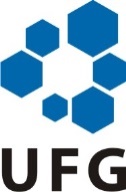                  MINUTA MODELOAcordo de Cooperação para Cotutela de Tese de DoutoradoA Universidade Federal de Goiás,representada pelo(a) xxxxxxxx (representante legal)a Universidade xxxxxx,representada pelo(a) xxxxxxxx (representante legal)eo(a) doutorando(a) xxxxxxxx;doravante denominados em conjunto “as partes”, considerando o Regulamento Geral dos Programas de Pós-Graduação, aprovado pela resolução CEPEC/UFG 1403/2016, e o Regulamento Geral dos Programas de Pós-Graduação da Universidade xxxxxx, aprovado por xxxxxxxxxxx,resolvem estabelecer o presente Acordo, que se regerá pelas cláusulas e condições a seguir:Cláusula Primeira – Do objeto: Orientação conjunta e concessão do título de doutorAs instituições parceiras concordam que serão, conjuntamente, responsáveis pelo programa educacional do(a) doutorando(a), a orientação de sua pesquisa de doutorado e tese e pela concessão do título de doutor.Informações pessoais do(a) doutorando(a):Nome: xxxData de nascimento: xxxLocal de nascimento: xxxNacionalidade: xxxCláusula Segunda - Designação da instituição de origem e da instituição anfitriãPara o(a) doutorando(a) neste acordo, a instituição de origem é a xxxxxxxxxx e a instituição anfitriã é a xxxxxxx.Cláusula Terceira - Título da tese de doutoradoO título da tese de doutorado será xxxxxxxxxCláusula Quarta - Orientação do(a) doutorando(a)Os orientadores do(a) doutorando(a) serão: Na Universidade Federal de Goiás:Nome: xxxUnidade acadêmica: xxxDepartamento: xxxNa Universidade de XXXXXXNome: xxxUnidade acadêmica: xxxDepartamento: xxxCláusula Quinta - Admissão ao programa de doutoradoO(A) doutorando(a) foi admitido(a) nos programas de doutorado das instituições parceiras:Programa de Pós-Graduação em xxxxxxxxx da Universidade xxxxxx em xxxxxxxxx,no Programa de Pós-Graduação em xxxxxxxxx da Universidade xxxxxx em xxxxxxxxxCláusula Sexta – Conteúdo do programa educacional de doutoradoO conteúdo do programa educacional do doutorado constará do Plano de Trabalho, que deve incluir um período mínimo de 12 meses de permanência do (a) doutorando (a) na instituição parceira, assim como explicitar as atividades a serem desenvolvidas, incluindo a quantidade de créditos a serem cursados, e os principais aspectos da equivalência acadêmica entre os programas de Pós-graduação envolvidos.Esse Plano de Trabalho será descrito no Anexo 1, que faz parte deste acordo.Cláusula Sétima - Início e duração do programa educacional de doutoradoO programa educacional de doutorado em regime de cotutela de tese terá efeito a partir da assinatura deste acordo.O(A) doutorando(a) deverá estar matriculado(a) em ambas as instituições, de acordo com as respectivas normas  e regulamentos vigentes. A matrícula deverá ser renovada anualmente em ambas as instituições.O período do programa educacional de doutorado, incluindo a pesquisa e a escrita de tese seguirá as normas aplicáveis em cada instituição. Cláusula Oitava - Tese de doutoradoA tese de doutorado será escrita em (idioma). A tradução do título e um resumo do conteúdo deverão ser escritos em (idioma) e em português.Cláusula Nona - Banca examinadora da tese de doutoradoA banca examinadora da tese de doutorado será composta por, no mínimo, cinco membros com título de doutor, designados pelas duas instituições parceiras. A banca compreenderá obrigatoriamente os dois orientadores da tese e uma pessoa externa às duas instituições parceiras.Ambas as instituições se comprometem a garantir a defesa, incluindo a possibilidade de vídeo-conferência ou evento similar, se necessário. Cláusula Décima - Defesa da tese de doutoradoA defesa pública da tese de doutorado será realizada em (idioma), na Universidade xxxxx, prevista para (mês e ano).Cláusula Décima Primeira – Concessão do título de doutorApós aprovação unânime pela banca examinadora, cada uma das instituições parceiras concederá, separadamente ao(à) doutorando(a), um diploma oficialmente reconhecido por ambas as instituições. A menção à cotutela seguirá as normas de registro de diploma em cada instituição envolvida.A Universidade Federal de Goiás atribuirá ao(à) doutorando(a) o grau de doutor em xxxxxxxxxx e a Universidade de xxxxxxxxxx atribuirá ao(à) doutorando(a) o grau de doutor em xxxxxxxxxxCláusula Décima Segunda - Acordos financeirosAs despesas com transporte, hospedagem, alimentação, visto, compra de material pedagógico e outras, relativas ao(à) doutorando(a), poderão ser financiadas por órgãos externos ou ficarão a cargo do(a) doutorando(a). As despesas referentes à participação dos membros da banca examinadora em cerimônia de defesa de tese, tais como passagem aérea internacional, poderão ser financiadas por órgãos externos ou ficarão a cargo de cada um dos membros da banca. A assinatura do presente acordo não implica compromisso financeiro por parte das instituições parceiras, além daqueles já regularmente previstos para realização de pesquisa e de defesa de tese de doutorado.Cláusula Décima Terceira – Seguro e VistoÉ obrigação do(a) doutorando(a) tomar todas as medidas necessárias para obter o visto adequado  para o país de destino, de acordo com a legislação vigente, e  estar suficientemente coberto(a) por seguro de saúde internacional e por outras coberturas de seguro necessárias, incluindo repatriamento, assim como responsabilizar-se pelos custos, podendo utilizar recursos provenientes de bolsas ou financiamento de pesquisa. O visto e o seguro com as coberturas mencionadas devem estar vigentes durante a estadia do(a) doutorando(a) no país de destino.Cláusula Décima Quarta - Direitos de propriedade intelectual ou industrialA proteção do objeto de tese, assim como a publicação, exploração e a proteção das conclusões resultantes dos trabalhos de pesquisa do(a) doutorando(a) nas duas instituições estarão sujeitas à regulamentação em vigor e asseguradas conforme os procedimentos específicos de cada país implicado na cotutela.As disposições relativas à proteção dos direitos de propriedade intelectual ou industrial, quando requisitadas, serão objeto de um anexo específico a este acordo.Cláusula Décima Quinta - Regulamentos de doutoradoAo assinar este acordo, o(a) doutorando(a) e os orientadores se comprometem a agir em conformidade com os regulamentos de doutorado estabelecidos em cada uma das instituições parceiras. No caso de determinações contraditórias serão aplicados os regulamentos da universidade de origem.Cláusula Décima Sexta - Resolução de disputasQuaisquer conflitos decorrentes deste ou relativos a este acordo, que não possam ser resolvidos de forma amigável entre as partes, deverão ser resolvidos pelos órgãos competentes da instituição de origem.Cláusula Décima Sétima - Execução e rescisão do acordoEste acordo entrará em vigor a partir da assinatura das partes envolvidas e terminará no dia seguinte à concessão do grau ao(à) doutorando(a).O presente acordo poderá ser rescindido por consentimento mútuo de todas as partes envolvidas ou no caso em que a pesquisa de doutorado apresentar progressos insuficientes.Este acordo é feito em quatro exemplares, dois em português e dois em (idioma), com o mesmo teor e mesma forma.Ou: Este acordo é feito em 02 exemplares em inglês com o mesmo teor e mesma forma. Doutorando (a): xxxxxxxxxxx_______________________________Pela Universidade Federal de Goiás______________________________Representante legal______________________________Pró-reitor de Pós-Graduação_______________________________Coordenador do Programa de Pós-Graduação___________________________Orientador de tese      (Local), _____/_____/______.Pela Universidade xxxxx______________________________Representante legal______________________________Pró-reitor de Pós-Graduação_______________________________Coordenador do Programa de Pós-Graduação___________________________Orientador de tese      (Local), _____/_____/______.Anexo 1 - Plano de trabalho1 – Identificação do objeto a ser executadoa) Nome do Projeto: Acordo de Cooperação para Cotutela de Tese de Doutorado entre a Universidade Federal de Goiás e xxxxxxxxb) Objetivo Principal do AcordoO presente Acordo tem por objetivo estabelecer as cláusulas e condições para a realização da Cotutela de Tese de Doutorado de nome do (a) doutorando (a)c) Partícipes do Convênio:Concedente:Nome da instituição parceriaConvenente:Universidade Federal de Goiás.Executores:Programa de Pós-Graduação em xxxxxxxxx da Universidade xxxxxxxxxxx.Programa Programa de Pós-Graduação em xxxxxxxxx da Universidade Federal de Goiás.d) Obrigações das Partes:As instituições parceiras concordam que serão, conjuntamente, responsáveis pelo programa educacional do(a) doutorando(a), a orientação de sua pesquisa de doutorado  e  tese  e  pela  concessão do título  de  doutor.  2. Metas a serem atingidas2.1. realização de orientação conjunta2.2. realização de defesa de tese de doutorado2.3. concessão do título de doutor3. Etapas ou fase da execução3.1. Conteúdo do programa educacional do doutoradoEspecificar o conteúdo do programa educacional do doutorado que deve explicitar as atividades a serem desenvolvidas, incluindo a quantidade de créditos a serem cursados, e os principais aspectos da equivalência acadêmica entre os programas de Pós-graduação envolvidos.3.2. CronogramaApresentar o cronograma do programa educacional do doutorado que deve incluir um período mínimo de 12 meses de permanência do (a) doutorando (a) na instituição parceira.4. Plano de aplicação dos recursos financeirosNão é o caso.5. Cronograma de desembolsoNão é o caso.6. Previsão do início e fim da execução do objeto – VigênciaA vigência deste acordo seguirá as normas aplicáveis em cada instituição quanto à realização de programa de doutorado, não podendo exceder 05 (cinco) anos.Se o acordo compreender obra ou serviço de engenharia, comprovar que os recursos estão assegurados para a finalização dos mesmos.Não é o caso.Minuta atualizada em 23/03/2017.